ISOLASI DAN APLIKASI FUNGI ENTOMOPATOGEN DARI LARVA Aedes aegypti L.WURI ARTIKASARI1 , EMANTIS ROSA2, BAMBANG IRAWAN31 Jurusan Bilogi FMIPA Universitas Lampung, Bandar Lampung, artikawuri58@gmail.com 2 Jurusan Bilogi FMIPA Universitas Lampung, Bandar Lampung, emantisrosa@gmail.com3 Jurusan Bilogi FMIPA Universitas Lampung, Bandar Lampung, birawan11@ymail.comJl. Soemantri Brojonegoro, No.35, Gedung Meneng, Bandar Lampung, 085766708353, 35145, artikawuri58@gmail.comDiterima:			-Disetujui©2019 Jurusan Biologi FMIPA Universitas CenderawasihABSTRACTDHF (Dengue Hemorrhagic Fever) is a serious problem in Indonesia. DHF disease control has been done a lot, one of which is the use of larvacida temephos (abate). Larvasida is a chemical insecticide that has a negative impact on human health and causes resistance. Therefore biological control is carried out by utilizing entomopathogenic fungi. The purpose of this study was to determine the effectiveness of entomopathogenic fungi isolated from larvae Ae. aegypti against the death of Ae mosquito larvae Ae. aegypti with the moist chamber method. This study used a completely randomized design (CRD) with a factorial pattern and performed two repetitions. Factor A is a type of fungi with 3 levels, namely A1: Aspergillus sp. 1, A2: Aspergillus sp. 2, and A3: Syncephalastrum sp. Factor B is a dilution with 7 levels, namely B0: Control, B1: 100 (without dilution), B2: 10-1, B3: 10-2, B4: 10-3, B5: 10-4, B6: 10-5 each the treatment was carried out 2 repetitions. Observations were made 24 hours after treatment for 3 days. Data were analyzed using ANARA and continued with the Smallest Significant Difference Test (LSD) at 5% real level. The results of this study indicate that fungi isolates are the most effective in killing Ae mosquito larvae. aegypti is Aspergillus sp. 1 and Aspergillus sp 2.Keywords: DHF, Aedes aegypti, Entomopathogenic FungiABSTRAKPenyakit DBD ( Demam Berdarah Dengue) merupakan masalah serius di Indonesia. Pengendalian penyakit DBD sudah banyak dilakukan, salah satunya adalah penggunaan larvasida jenis temephos (abate). Larvasida merupakan insektisida kimiawi yang memiliki dampak negatif bagi kesehatan manusia dan menyebabkan resistensi. Oleh karena itu dilakukan pengendalian hayati dengan memanfaatkan fungi entomopatogen. Tujuan dari penelitian ini adalah mengetahui efektivitas fungi entomopatogen yang diisolasi dari larva Ae. aegypti terhadap kematian larva nyamuk Ae. aegypti dengan metode moist chamber. Penelitian ini menggunakan Rancangan Acak Lengkap (RAL) dengan pola faktorial dan dilakukan 2 kali pengulangan. Faktor A merupakan jenis fungi dengan 3 taraf yaitu A1: Aspergillus sp. 1, A2: Aspergillus sp. 2, dan A3: Syncephalastrum sp. Faktor B merupakan pengenceran dengan 7 taraf yaitu B0 : Kontrol, B1 : 100 (tanpa pengenceran), B2 : 10-1, B3 : 10-2, B4 : 10-3, B5 : 10-4, B6 :10-5 setiap perlakuan dilakukan 2 pengulangan. Pengamatan dilakukan  24 jam setelah perlakuan selama 3 hari. Data dianalisis menggunakan ANARA dan dilanjutkan dengan Uji Beda Nyata Terkecil (BNT) pada taraf nyata 5%. Hasil penelitian ini menunjukkan bahwa isolat fungi yang paling efektif dalam mematikan larva nyamuk Ae. aegypti adalah Aspergillus sp. 1 dan Aspergillus sp 2. Keywords: DHF, Aedes aegypti, Fungi EntomopatogenPENDAHULUANPenyakit DBD menjadi salah satu masalah kesehatan masyarakat di negara – negara yang mempunyai iklim tropis, termasuk Indonesia. Hal ini ditandai dengan terjadinya peningkatan kasus setiap tahunnya. Nyamuk Ae. aegypti menjadi salah satu vektor  utama penyebaran penyakit Demam Berdarah Dengue (DBD) yang mencakup wilayah baik di desa maupun di kota. Menurut data World Health Organization (WHO), Indonesia tercatat sebagai negara dengan kasus DBD paling tinggi di Asia Tenggara. Sampai saat ini, obat dan vaksin  yang secara efektif dapat mengobati penyakit DBD belum ditemukan (Depkes RI, 2016). Salah satu alternatif dalam mengendalikan larva Ae. aegypti adalah dengan penggunaan insektisida hayati seperti golongan fungi entomopatogen.Tujuan dari penelitian ini adalah untuk mengetahui efektivitas fungi entomopatogen yang diisolasi dari larva nyamuk Ae. aegypti terhadap kematian larva nyamuk Ae. aegypti.	Pengendalian hayati merupakan pengendalian yang memanfaatkan musuh alami sebagai agen biologis. Pengendalian hayati menjadi suatu yang cukup menjanjikan, karena pengendalian hayati akan berdampak positif terhadap faktor ekologi, terutama tentang pengaturan populasi oleh pengendali alami dan keseimbangan ekosistem (Hamid, dkk. 2017).	Fungi entomopatogen adalah fungi yang menyebabkan penyakit atau infeksi pada serangga target. Fungi entomopatogen memiliki sifat spesifik dalam menyerang target tertentu dengan efek samping dan resiko yang sangat rendah terhadap organisme non target atau serangga yang bermanfaat. Dengan karakteristik demikian, penggunaan fungi entomopatogen sebagai musuh alami dalam usaha pemberantasan hama memiliki dampak positif lebih banyak dibandingkan dengan penggunaan insektisida sintetis (Septiana, 2015).METODE PENELITIANVariabel dalam penelitian ini adalah jumlah kematian larva dan perubahan morfologi serta aktifitas larva nyamuk Ae. aegypti.Penelitian ini dilakukan dengan metode eksperimental menggunakan Rancangan Acak Lengkap (RAL) dengan pola faktorial. Faktor A adalah jenis isolat fungi yang diisolasi dari larva nyamuk Ae. aegypti. Faktor B adalah perlakuan (pengenceran) yang terdiri dari kontrol, 100, 10-1, 10-2, 10-3, 10-4, 10-5. Setiap kombinasi perlakuan diulang 2 kali sehingga jumlah satuan percobaan adalah 36.Pemancingan fungi entomopatogen dilakukan dengan metode moist chamber dengan memanfaatkan larva nyamuk Ae. aegypti yang diletakkan pada wadah cawan petri yang telah diberi lapisan kapas lembab. Lalu dibiarkan selama 1-2 minggu pada suhu ruang sampai larva nyamuk tersebut terdapat fungi. Fungi yang sudah tumbuh pada tubuh larva nyamuk lalu dilakukan isolasi, kemudian diinokulasi ke dalam cawan petri yang sudah berisi media Potato Dextrose Agar (PDA). Biakkan diinkubasi selama 48 jam kemudian dimurnikan kembali pada media PDA. Fungi entomopatogen yang berasal dari biakan selanjutnya dimurnikan pada  media Potato Dextrose Agar (PDA)  hingga berumur 14 hari. Hasil fungi yang telah dimurnikan selama 14 hari kemudian dipanen sporanya dengan cara menuangkan air sejumlah 1 mL pada media, kemudian spora di screap (dikerok) permukaannya menggunakan pinset, setelah itu dimasukkan ke dalam wadah yang berisi 9 mL aquadest, dan dibuat pengenceran berseri mulai dari 100, 10-1 ,10-2,10-3,10-4 dan10-5 per mL. Hasil dari pengenceran fungi tersebut kemudian dihitung kerapatan sporanya dengan haemocytometer dan diamati dengan mikroskop. Kerapatan spora dihitung menggunakan rumus rumus (Gabriel dan Riyanto, 1989)Keterangan :S 	: Kerapatan spora per mL larutan t   	: Jumlah total spora dalam kotak sampel yang diamatid	: Tingkat Pengencerann  	: Jumlah kotak sampel   0,25	: Faktor koreksi penggunaan kotak sampel skala kecil pada haemocytometerSpora dari fungi yang telah diidentifikasi kemudian disuspensikan kedalam aquades dengan konsentrasi masing-masing 100, 10-1 ,10-2,10-3,10-4 dan10-5 per mL mengikuti Yasmin (2010). Larva stadium 3 diletakkan pada nampan dengan jumlah larva pada setiap nampan sebanyak 10 larva. Kemudian dari konsentrasi pengenceran fungi diinvestasikan pada media larva dengan cara direndam (150 ml). Larva nyamuk dibiarkan beberapa saat dan diamati jumlah larva yang mengalami kematian. Pengamatan dilakukan setelah 24 jam. Banyaknya larva nyamuk yang mati dicatat pada hari ke 1 sampai hari ke 3 setelah perlakuan. HASIL DAN PEMBAHASANPerolehan Seleksi Fungi EntomopatogenBerdasarkan hasil isolasi yang telah dilakukan didapatkan lima isolat fungi, kemudian diseleksi tiga isolat dominan dapat dilihat pada tabel 1.Tabel 1. Isolat Fungi yang diperoleh dari Isolasi Larva Nyamuk Ae. aegypti  Hasil Perhitungan Kerapatan Spora Perhitungan kerapatan spora dilakukan menggunakan Haemocytometer dan diamati menggunakan mikroskop. Hasil perhitungan dapat dilihat pada tabel 2.Tabel 2. Kerapatan Spora Aspergillus sp.1Isolat 1 (Aspergillus sp. 1) didapatkan hasil perhitungan kerapatan spora yang dapat dilihat pada tabel 2. Kerapatan spora yang paling tinggi adalah pada perlakuan 10 sebesar 1,806 x 109 spora/ml , kemudian pada perlakuan 10-1 sebesar 1,476x107 spora/ml dan kerapatan spora yang paling rendah terletak pada perlakuan 10-5 yaitu 460 spora/ml.Tabel 3. Kerapatan Spora Aspergillus sp. 2Isolat 2 (Aspergillus sp. 2) didapatkan hasil perhitungan kerapatan spora yang dapat dilihat pada tabel 3. Kerapatan spora yang paling tinggi adalah pada perlakuan 10 sebesar 2,354x109 spora/ml, kemudian pada perlakuan 10-1 sebesar 2,2x107 spora/ml dan kerapatan spora yang paling rendah terletak pada perlakuan 10-5 yaitu 520 spora/ml.Tabel 4. Kerapatan Spora Syncephalastrum sp.Isolat 3 (Syncephalastrum sp.) didapatkan hasil perhitungan kerapatan spora yang dapat dilihat pada tabel 4. Kerapatan spora yang paling tinggi adalah pada perlakuan 10 sebesar 2 x 108 spora/ml, kemudian pada perlakuan 10-1 sebesar 1,81x107spora/ml dan kerapatan spora yang paling rendah terletak pada perlakuan 10-5 yaitu 230 spora/ml.Feron (1981), menyatakan bahwa semakin tinggi kerapatan spora semakin tinggi pula kematian serangga uji. Kepadatan spora yang semakin besar menempel pada tubuh serangga uji, maka semakin besar  peluang spora tersebut untuk tumbuh, berkembang, dan merusak serangga sasaran yang selanjutnya dapat mematikan serangga. Pengamatan Morfologi dan Perubahan Aktivitas Larva Nyamuk Setelah Infeksi FungiPerubahan aktivitas larva setelah perlakuan isolat fungi Aspergillus sp. 1 menunjukkan setelah perlakuan selama 48 jam, terlihat bagian kepala dan tubuh dari larva mengalami kerusakan yang diakibatkan adanya hifa yang masuk dan merusak struktur dan morfologi tubuh larva. Selain itu, warna dari tubuh larva terlihat berubah menjadi kemerahan. Pengamatan 24 jam aktivitas larva mulai mengalami penurunan, sementara itu pada pengamatan 48 jam terlihat larva mulai tidak bergerak ketika disentuh. Sedangkan pada saat pengamatan 72 jam larva mengapung diatas permukaan air. Perubahan morfologi larva nyamuk setelah perlakuan isolat fungi Aspergillus sp. 1 dapat dilihat pada gambar 1.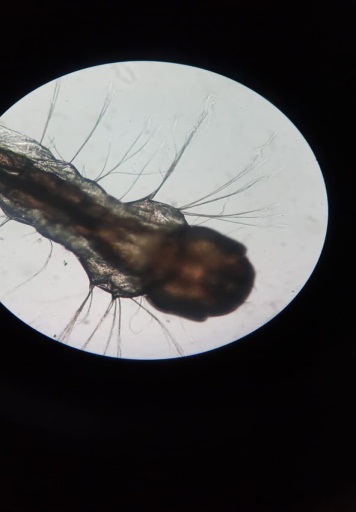 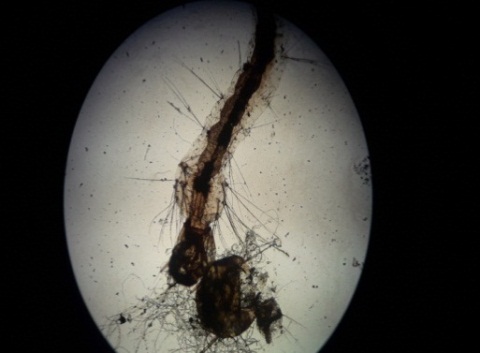 Gambar 1. Larva Nyamuk Aedes aegypti (A) Normal (B) setelah diberi perlakuan. Tanda panah menunjukkan bagian kepala dan tubuh larvaHasil pengamatan morfologi setelah infeksi dapat dilihat pada gambar 2. Fungi Aspergillus sp. 2 menunjukkan adanya kerusakan pada tubuh larva uji, kerusakan terjadi setelah pengamatan 72 jam. Larva yang terinfeksi mengalami kerapuhan dan terlihat hifa fungi menembus tubuh larva. Tubuh larva terlihat mengalami pengurangan massa tubuh. 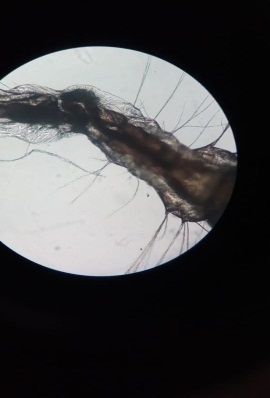 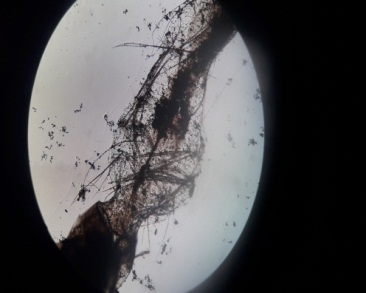 Gambar 2. Larva Nyamuk Aedes aegypti (A) Normal (B) setelah diberi perlakuan. Tanda panah menunjukkan bagian tubuh larvaHasil pengamatan morfologi setelah infeksi fungi Syncephalastrum sp.  menunjukkan adanya perubahan warna setelah pengamatan 48 jam. Larva yang terinfeksi mengalami perubahan warna dari yang semula lebih gelap menjadi lebih terang. Namun pada 72 jam setelah pengamatan, tidak terjadi perubahan morfologi yang sangat signifikan. Perubahan morfologi larva nyamuk setelah perlakuan isolat fungi Syncephalastrum sp. dapat dilihat pada gambar 3.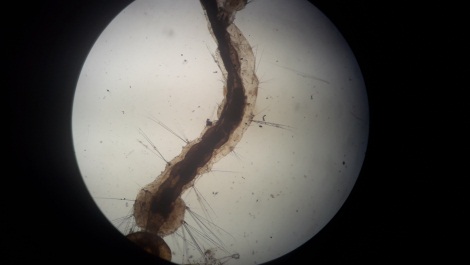 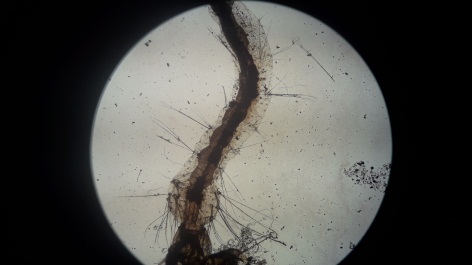 Gambar 3. Larva Nyamuk Aedes aegypti (A) Normal (B) setelah diberi perlakuan.Menurut Wahyudi (2002) menyatakan bahwa jamur entomopatogen ini membutuhkan waktu untuk mematikan serangga inangnya, dikarenakan konidia jamur yang menempel pada kutikula harus berkecambah membentuk hifa terlebih dahulu agar dapat menembus kutikula. Kaur et al. (2011) menyatakan bahwa jamur entomopatogen menyebabkan kematian serangga inang dengan menyerap nutrisi dan menyebarkan racun pada hemolymph sehingga dapat mempengaruhi perkembangan dan fisiologis serangga terutama reproduksi. Menurut Freimoser et al. (2003) kutikula serangga yang telah mati akan berubah warna menjadi gelap. Pertumbuhan konidia dalam tubuh larva melalui berbagai tahap seperti inokulasi, invasi, penetrasi dan dekstruksi. Menurut Prayogo (2011) setiap cendawan memiliki patogenitas yang berbeda beda karena toksin yang dimiliki juga berbeda.Hasil Analisis Data Kematian Larva Nyamuk Ae. aegypti Tabel 6. Hasil Analisis Data Kematian Larva Nyamuk Ae. aegyptiKeterangan : Angka yang diikuti huruf berbeda pada kolom yang sama menunjukkan beda nyata pada taraf 5 %Berdasarkan uji ANOVA (Analysis of Varians)  menunjukkan bahwa rata-rata kematian larva nyamuk Ae. aegypti yang paling tinggi terdapat pada pengenceran 100,  kemudian terdapat perbedaan nyata antara kontrol dengan pengenceran 100 pada Aspergillus sp. 1, sementara itu pada Aspergillus sp. 2 terdapat perbedaan yang signifikan antara kontrol dan pengenceran 100. Perlakuan pada jenis fungi Syncephalastrum sp. dari setiap perlakuan tidak menunjukkan perbedaan nyata. Dari hasil penelitian yang telah didapat  jenis fungi Aspergillus sp.1 dan Aspergillus sp.2 terdapat perbedaan nyata, hal ini menunjukkan bahwa kedua isolat fungi tersebut memiliki kemampuan atau daya bunuh terhadap larva uji. Kemampuan isolat fungi dalam mematikan larva uji karena fungi Aspergillus sp. diketahui dapat menghasilkan senyawa Aspergillin dan memproduksi zat yang dapat menghambat perkembangan fungi patogen (Venkatasubbaiah dan Safeeulla, 1984).Penelitian Handayani (2015) menunjukkan bahwa fungi Syncephalastrum sp. mempunyai kemampuan yang rendah dalam menghidrolisis selulosa. Fungi ini juga tidak memiliki enzim kitinase, amilase, dan protease sehingga daya bunuh terhadap larva nyamuk uji juga rendah.KESIMPULAN Isolat fungi yang memiliki daya bunuh paling besar terhadap  larva nyamuk Ae. aegypti adalah isolat fungi Aspergillus sp.1, Aspergillus sp.2, dan Syncephalastrum sp. sehingga dapat dikatakan bahwa isolat fungi yang paling efektif dalam mengendalikan larva nyamuk Ae. aegypti adalah Aspergillus sp.UCAPAN TERIMAKASIHSaya mengucapkan terimakasih kepada Program Kreativitas Mahasiswa (PKM Dikti 2018) atas dana hibah penelitian yang telah diberikan.DAFTAR PUSTAKA Barnett, H.L., and B.B. Hunter.1998. Illustrated Genera of Imperfect Fungi, 4th Edition. Macmillian Publishing Company, New York.Depkes RI. 2016. Pencegahan dan Pemberantasan  Demam Berdarah Dengue di Indonesia. Depkes RI. Direktorat Jenderal Pengendalian Penyakit dan Penyehatan Lingkungan. Jakarta.Freimoser, F.M., Jakob, C.A., Aebi, M., dan Tuor., 1999. The MTT [3-(4,5- Dimethylthiazol-2-yl)-2,5-Diphenyltetrazolium Bromide] Assay Is a Fast and Reliable Method for Colorimetric Determination of Fungal Cell Densities. Applied and Environmental Microbiology. 65(8): 3727-3729Gabriel, B.P., dan  Riyanto. 1989. Metarhizium anisopliae Taksonomi, Patologi, Produksi dan Aplikasinya. Proyek Pengembangan Perlindungan Tanaman Perkebunan. Direktorat Perlindungan Tanaman Perkebunan. Departemen Pertanian. Jakarta. Hadi U.K., Soviana S., dan Gunandini D.D., 2012. Aktivitas Nokturnal Vektor Demam Berdarah Dengue di Beberapa Daerah di Indonesia. Jurnal Entomologi Indonesia. Vol. 9. No. 1: 1-6Hamid S, Halouane F, Bisaad FZ dan Benzina F. 2013. Study About The Effect of Beauveria bassiana on The Aquatic Stages of Culex pipiens. International Journal of BioTechnology and Research. Vol.3 : 31-42.Handayani T. dan Purwantisari S. 2015. Isolation and Identification of Mold Contaminants Mushroom Growing Medium (Bag Lag) and Their Cellulolytic Performance Test. Jurnal Sains dan Matematika. Vol. 23.55-58  Kaur SP, Rao R dan Nanda S. 2011. Amoxicillin: a broad spectrum antibiotic. International Journal of Pharmacy and Pharmaceutical Sciences.3(3):30–37Prayogo, Y. 2011. Sinergisme Cendawan Entomopatogen Lecanicillium lecanii dengan Insektisida Nabati untuk Meningkatkan Efikasi Pengendalian Telur Kepik Coklat Riptortus linearis pada Kedelai. Jurnal HPT Tropika. ISSN 1411-7525. Vol. 11. No. 2 : 166-177.Ratledge, C. 1994. Biochemistry of Microbial Degradation. Kluwer Academic Publishers, London.Schuster, E., N. Dunn-Coleman, J. Frisvad, and P. Van Dijck. 2002. On the safety of Aspergillus niger - A review. Appl. Microbiol. Biotechnol. 59: 426-435. http://doi.org/10.1007/s00253-002-1032-6.Septiana, Eris. 2015. Jamur Entomopatogen: potensi Dan Tantangan Sebagai 	Insektisida Alami Terhadap Serangga Perusak Tanaman Dan Vektor 	Penyakit Manusia. Biotrends 1 (1).Setyowati, E.A. 2013. Biologi Nyamuk Aedes aegypti Sebagai Vektor Demam Berdarah Dengue. Universitas Jenderal Soedirman.Sudarma IM & DN Suprapta. 2011. Potensi Jamur Antagonis yang Berasal dari Habitat Tanaman Pisang dengan dan tanpa Gejala Layu Fusarium untuk Mengendalikan Fusarium oxysporum f.sp. cubense Secara In Vitro. Skripsi. Fakultas Pertanian Universitas Udayana. Bali.Venkatasubbaiah, P. & Safeeulla, K. M. 1984. Aspergillus niger for biological control of Rhizoctonia solani on coffee seedling. Trop. Pest Management 30(4) : 401-406.ISOLATION AND APPLICATION OF ENTOMOPATHOGENIC FUNGI FROM Aedes aegypti L. LARVAEWuri Artikasari1 , Emantis Rosa2, Bambang Irawan2, Yulianty21 Department of Biology, Faculty of Mathematics and Natural ScienceEmail: artikawuri58@gmail.comAbstractDHF (Dengue Hemorrhagic Fever) is a serious problem in Indonesia. Indonesia is the country with the highest DHF cases in Southeast Asia. Ae. aegypti mosquitoes are one of the main vectors of the spread of the disease. DHF disease control has been done a lot, one of which is the use of larvacida temephos (abate). Larvasida is a chemical insecticide that has a negative impact on human health and causes resistance. Therefore biological control is carried out by utilizing entomopathogenic fungi. The purpose of this study was to determine the effectiveness of entomopathogenic fungi isolated from Ae. aegypti larvae against the death of Ae. aegypti mosquito larvae. This study was conducted at the Microbiology Laboratory, Department of Biology, Faculty of Mathematics and Natural Sciences, University of Lampung, in November 2018. Research this was done in a factorial experiment 2. Factor A is a type of fungi isolate. Factor B is a treatment (dilution) consisting of 100, 10-1, 10-2, 10-3, 10-4, 10-5. Each treatment combination was repeated twice so that the number of experimental units was 36. The research variables were the number of mosquito larvae deaths and morphological changes and larvae activity of Ae. aegypti mosquitoes. Data analysis was performed by ANOVA test, if there were significant differences, the LSD (the Smallest Significant Difference) test was done at the 5% level. The results showed that there was an effect of fungi isolates obtained in killing mosquito larvae. that the isolates that have the best killing power against Ae. aegypti mosquito larvae are isolates 2 (Aspergillus sp.), for the treatment of the most effective is 100, while for the most efficient treatment is 10-2Keywords: Dengue Hemorrhagic Fever, Aedes aegypti, Entomopathogenic Fungi, Biological control, LarvasidaINTRODUCTIONIndonesia is listed as the country with the highest DHF cases in Southeast Asia. DHF cases in Indonesia, first discovered in the city of Surabaya in 1968, as many as 58 people were infected and 24 people died. Since then, this disease has spread throughout Indonesia. Until now, drugs and vaccines that can effectively treat dengue disease have not been found (Ministry of Health, 2016). One alternative in controlling Ae. aegypti larvae is the use of biological insecticides such as entomopathogenic fungi.The purpose of this study was to determine the effectiveness of entomopathogenic fungi isolated from A.aegypti mosquito larvae against the death of A.aegypti mosquito larvae.Ae. aegypti mosquitoes have the habit of biting several people in a short period of time (Multiple bitters), so that it has the potential to transmit the virus to several people in a short time (Sulistyorini, 2016). This disease transmitted by Ae. aegypti mosquitoes has not yet found a cure / vaccine. One way to prevent it is to break the chain of transmission by eradicating the vector (Hadi, 2012).Biological control is a control that utilizes natural enemies as biological agents. Biological control is a promising one, because biological control will have a positive impact on ecological factors, especially regarding population regulation by natural control and ecosystem balance (Hamid et al. 2017).Entomopathogenic fungi are fungi that cause disease or infection in target insects. Entomopathogenic fungi have specific properties in attacking certain targets with side effects and a very low risk of non-target organisms or beneficial insects. With such characteristics, the use of entomopathogenic fungi as natural enemies in efforts to eradicate pests has a more positive impact than the use of synthetic insecticides (Eris, 2015).METHODThe variables in this study were the number of larvae deaths and morphological changes and larvae activity of Ae. aegypti mosquitoes.This research was carried out using an experimental method using a Completely Randomized Design (CRD) with a factorial pattern. Factor A is a type of fungi isolate isolated from Ae. aegypti larvae. Factor B is treatment (dilution) which consists of controls, 100, 10-1, 10-2, 10-3, 10-4, 10-5. Each treatment combination is repeated twice so that the number of experimental units is 36.The entomopathogenic fungus is carried out using the moist chamber method by utilizing Ae. aegypti mosquito larvae which are placed in a petri dish container which has been given a layer of moist cotton. Then left for 1-2 weeks at room temperature until the mosquito larvae have fungi.Entomopathogenic fungi originating from culture are then purified in Potato Dextrose Agar (PDA) media until they are 14 days old. The results of the purified fungi for 14 days were then harvested spores by pouring 1 mL of water on the media, then the spores in screap (scraped) using tweezers, then put in a container containing 9 mL aquadest, and serial dilution from 100, 10-1, 10-2.10-3.10-4 and 10-5 per mL. The results of the fungus dilution were then calculated for spore density with a haemocytometer and observed with a microscope. The density of spores is calculated using the formula formula (Gabriel and Riyanto, 1989)The spores of the identified fungi were then suspended into aquades with concentrations of 100, 10-1, 10-2, 10-3,10-4 and 10-5 per mL following Yasmin (2010). Stage 3 larvae were placed on trays with 10 larvae in each tray. Then from the concentration of dilution fungi were invested in the larval media by soaking (150 ml). The mosquito larvae were left for a while and observed the number of larvae that had died. Observations are made after 24 hours. The number of dead mosquito larvae is recorded on day 1 to day 3 after treatment.Observations carried out include changes in activity and morphology of mosquito larvae after treatment with entomopathogenic fungi. Then the data obtained is further analyzed.RESULT AND DISCUSSION1. Acquisition of Entomopathogenic FungiBased on the results of isolation that has been done, five fungi isolates were obtained, then three dominant isolates were selected and can be seen in table 1.Table 1. Fungi Isolates obtained from Isolation of Ae. aegypti Mosquito Larvae2. Results of Calculation of Spore DensityCalculation of spore density was carried out using Haemocytometer and observed using a microscope. The calculation results can be seen in table 2.Table 2. Density of Aspergillus sp.1 SporesIsolate 1 (Aspergillus sp. 1) obtained the calculation of spore density which can be seen in table 2. The highest spore density was in treatment 10 of 1.806 x 109 spores / ml, then in treatment 10-1 was 1.476x107 spores / ml and the lowest spore density was in the 10-5 treatment of 460 spores / ml.Table 3. Density of spores of Aspergillus sp. 2Isolate 2 (Aspergillus sp. 2) obtained the calculation of spore density which can be seen in table 3. The highest spore density was in treatment 10 of 2.354x109 spores / ml, then in treatment 10-1 was 2.2x107 spores / ml and the lowest spore density is in the treatment of 10-5 ie 520 spores / ml.Table 4. Density of Spores of Syncephalastrum sp.Isolate 3 (Syncephalastrum sp.) Obtained the results of the calculation of spore density which can be seen in table 4. The highest spore density was at treatment 10 of 2 x 108 spores / ml, then in treatment 10-1 was 1.81 x 107 export / ml and density the lowest spores were in the 10-5 treatment of 230 spores / ml.Feron (1981) stated that the higher the spore density the higher the death of the test insect. The greater the density of the spores attached to the body of the test insect, the greater the chance of these spores to grow, develop, and damage the target insects which can then kill the insects.3. Morphological Observations and Changes in Mosquito Larvae Activity After Fungi InfectionChanges in larval activity after treatment of Aspergillus sp. Larvae at the time of observation 72 hours the larvae floated above the water surface. Changes in mosquito larvae morphology after the treatment of Aspergillus sp. Fungi isolates. 1 can be seen in figure 1.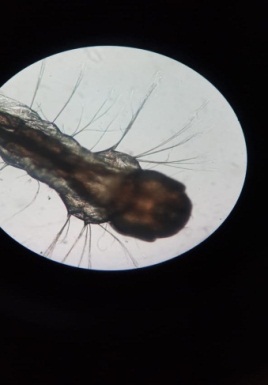 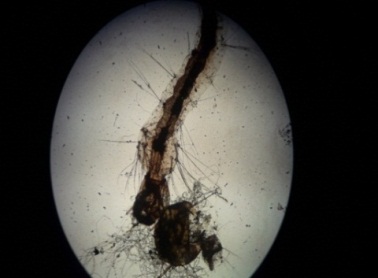 Figure 1. Aedes aegypti (A) Normal (B) Mosquito Larvae after being treated. Arrows indicate the head and body of the larvaeMorphological observations after infection can be seen in Figure 2. Fungi Aspergillus sp. 2 showed damage to the body of the test larvae, damage occurred after 72 hours of observation. The infected larvae are fragile and visible fungal hyphae penetrate the larval body. The body of the larva is seen to experience a reduction in body mass.Figure 2. Aedes aegypti (A) Normal (B) Mosquito Larvae after being treated. Arrows indicate the body parts of the larvaeMorphological observations after infection with Syncephalastrum sp. indicates a change in color after 48 hours of observation. Infected larvae change color from darker to lighter. But at 72 hours after observation, there was no significant morphological change.Figure 3. Aedes aegypti (A) Normal (B) Mosquito Larvae after being treated.From the results of observations that have been done, it indicates that the entomopathogenic fungus requires time to infect and kill the larvae, because the conidia fungus that attaches to the larvae cuticle germinates to form hyphae to penetrate the cuticle. According to Wahyudi (2002) states that this entomopathogenic fungus requires time to turn off its host insect, because the fungus conidia attached to the cuticle must germinate to form hyphae in order to penetrate the cuticle.4. Fungi Isolate Test Results Against Mosquito LarvaeThe test results of each different isolate in the same dilution can be seen in the following figure.Figure 4. The average yield of mortality of mosquito larvae to the treatment of isolates 1,2 and 3 in dilution 100.Figure 5. Average results of Mosquito Larva Death Amounts against Treatment of Isolates 1,2 and 3 at 10-1 dilutionsFigure 6. The average yield of mortality of mosquito larvae against the treatment of isolates 1,2 and 3 at 10-2 dilutionsFigure 7. The results of the number of mosquito larvae deaths against the treatment of isolates 1,2 and 3 at 10-3 dilutionsFigure 8. The average yield of mortality of mosquito larvae against the treatment of 1,2 and 3 isolates at 10-4 dilutionsThe average mortality of mosquito larvae to the treatment of Isolates 1, 2, and 3 at 10-4 dilutions can be seen in Figure 8. The highest average number of deaths was in isolates 1 (Aspergillus sp.). While for isolates 2 (Aspergillus sp.2) and 3 (Syncephalastrum sp.) Did not show any larval death. 5. Results of Data Analysis of Ae. aegypti Larva DeathTable 6. Results of Data Analysis of Ae. aegypti Larva DeathNote: Numbers followed by different letters in the same column show a significant difference at the level of 5%Based on the ANOVA (Analysis of Variance) test, the highest mortality of Ae. aegypti mosquito larvae was found in 100 dilutions, then there was a significant difference between the control and 100 dilutions in Aspergillus sp. 1, meanwhile in Aspergillus sp. 2 there is a significant difference between control and dilution 100. Treatment of the type of fungi Syncephalastrum sp. from each treatment did not show significant differences.From the results of the research that has been found that Aspergillus sp.1 and Aspergillus sp.2 fungi have significant differences, this indicates that the two fungi isolates have the ability or ability to kill the test larvae. The ability of fungi isolates to kill test larvae because of Aspergillus sp. known to produce Aspergillin compounds and produce substances that can inhibit the development of pathogenic fungi (Venkatasubbaiah and Safeeulla, 1984).Handayani's study (2015) showed that the Syncephalastrum sp. has a low ability to hydrolyze cellulose. This fungi also has no chitinase, amylase and protease enzymes so the killing power of the test mosquito larvae is also low.CONCLUSIONThe isolate that has the best killing power against Ae. aegypti mosquito larvae is isolate 2 (Aspergillus sp.), For the treatment of the most effective is 100.ACKNOWLEDGEI thanks to the student activity program (PKM DIKTI 2018) for research grant.REFERENCESBarnett, H.L., and B.B. Hunter.1998. Illustrated Genera of Imperfect Fungi, 4th Edition. Macmillian Publishing Company, New York.Depkes RI. 2016. Pencegahan dan Pemberantasan  Demam Berdarah Dengue di Indonesia. Depkes RI. Direktorat Jenderal Pengendalian Penyakit dan Penyehatan Lingkungan. Jakarta.Freimoser, F.M., Jakob, C.A., Aebi, M., dan Tuor., 1999, The MTT [3-(4,5- Dimethylthiazol-2-yl)-2,5-Diphenyltetrazolium Bromide] Assay Is a Fast and Reliable Method for Colorimetric Determination of Fungal Cell Densities, Applied and Environmental Microbiology, 65(8): 3727-3729Gabriel, B.P. and Riyanto. 1989. Metarhizium anisopliae Taksonomi, Patologi, Produksi dan Aplikasinya. Proyek Pengembangan Perlindungan Tanaman Perkebunan. Direktorat Perlindungan Tanaman Perkebunan. Departemen Pertanian. Jakarta. .Gubler, J.D. 2014. Dengue and Dengue Hemmorhagic Fever. Second Edition. USA. CPI Group Ltd, Croydon.Hadi U.K., Soviana S., Gunandini D.D., 2012. Aktivitas Nokturnal Vektor Demam Berdarah Dengue di Beberapa Daerah di Indonesia. Jurnal Entomologi Indonesia. Vol. 9. No. 1: 1-6Hamid S, Halouane F, Bissaad FZ, and Benzina F. 2013. Study About The Effect of Bauverria bassiana ( Vuillemin in 1992) On The Aquatic Stages Of Culex pipiens (Linneaus, 1758). 3 (3): 31-42Handayani T. and Purwantisari S. 2015. Isolation and Identification of Mold Contaminants Mushroom Growing Medium (Bag Lag) and Their Cellulolytic Performance Test. Jurnal Sains dan Matematika. Vol. 23.55-58  Kaur SP, Rao R and Nanda S. 2011. Amoxicillin: a broad spectrum antibiotic. International Journal of Pharmacy and Pharmaceutical Sciences.3(3):30–37Prayogo, Y. 2011. Sinergisme Cendawan Entomopatogen Lecanicillium lecanii dengan Insektisida Nabati untuk Meningkatkan Efikasi Pengendalian Telur Kepik Coklat Riptortus linearis pada Kedelai. Jurnal HPT Tropika. ISSN 1411-7525. Vol. 11. No. 2 : 166-177.Ratledge, C. 1994. Biochemistry of Microbial Degradation. Kluwer Academic Publishers, London.Schuster, E., N. Dunn-Coleman, J. Frisvad, and P. Van Dijck. 2002. On the safety of Aspergillus niger - A review. Appl. Microbiol. Biotechnol. 59: 426-435. Septiana, Eris. 2015. Jamur Entomopatogen: potensi Dan Tantangan Sebagai 	Insektisida Alami Terhadap Serangga Perusak Tanaman Dan Vektor 	Penyakit Manusia. Biotrends 1 (1).Setyowati, E.A. 2013. Biologi Nyamuk Aedes aegypti Sebagai Vektor Demam Berdarah Dengue. Universitas Jenderal Soedirman.Sudarma IM and DN Suprapta. 2011. Potensi Jamur Antagonis yang Berasal dari Habitat Tanaman Pisang dengan dan tanpa Gejala Layu Fusarium untuk Mengendalikan Fusarium oxysporum f.sp. cubense Secara In Vitro. Skripsi. Fakultas Pertanian Universitas Udayana. Bali.Venkatasubbaiah, P. and Safeeulla, K. M. 1984. Aspergillus niger for biological control of Rhizoctonia solani on coffee seedling. Trop. Pest Management 30(4) : 401-406.NoKode IsolatHasil PengamatanHasil PengamatanLiteraturLiteraturNama IsolatNoKode IsolatDeskripsi GambarDeskripsiGambarNama Isolat1IL 1-konidiofora menyokong 1 konidia-konidiofora tegak- konidiofora panjang berbentuk silinder- konidia berbentuk bulat-hifa tak bersepta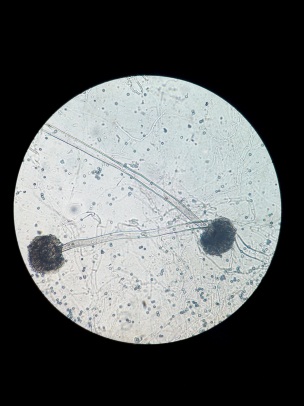 -konidiofora tegak, sederhana-konidia berbentuk glubosa -hifa tak berseptaSumber : Barnett & Hunter (1972).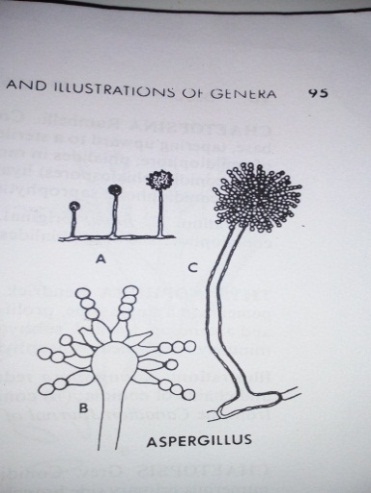 Sumber : Barnett & Hunter (1972).Aspergillus sp. 12IL 2-hifa tak bersepta-konidiofora menyokong 1 konidia- konidia berbentuk bulat- konidiofoa panjang berbentuk silinder- vesikula berbentuk glubosa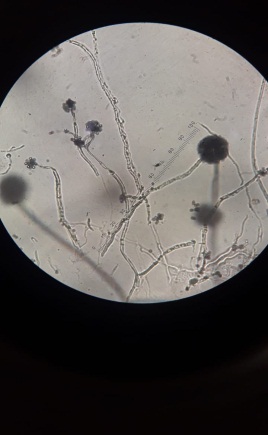 -hifa tak bersepta-konidiofora tegak, sederhana-konidia berbentuk glubosaSumber : Barnett & Hunter (1972).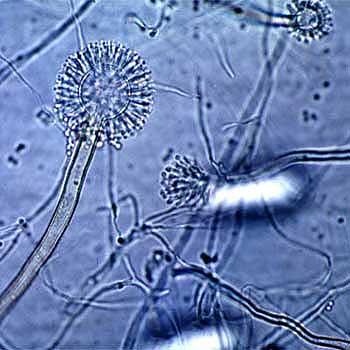 Sumber : Barnett & Hunter (1972).Aspergillus sp. 23IL 3- hifa bersekat- vesikula berbentuk glubosa-miselium tumbuh banyak, bercabang-konidia berbentuk bulat -konidiofor tegak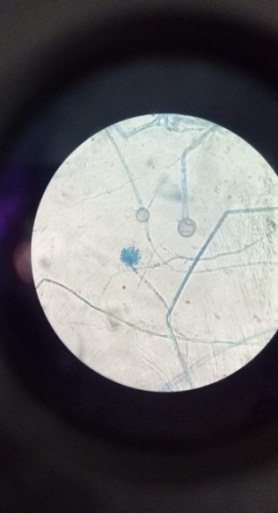 -miselium tumbuh cepat, banyak, bercabang-konidia berbentuk bulat-konidiofor tegak, bercabangSumber : Barnett & Hunter (1972).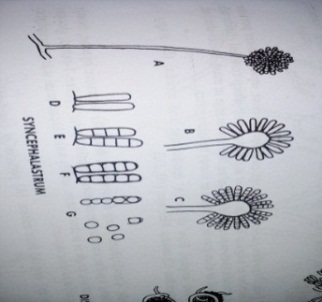 Sumber : Barnett & Hunter (1972).Syncephalastrum sp.Jenis IsolatPerlakuan (Pengenceran)Kerapatan Spora/mlAspergillus sp. 1Kontrol01001,806 x 10910-11,476x10710-28,56x10510-32,2x10410-41,06x10310-5460Jenis IsolatPerlakuan (Pengenceran)Kerapatan Spora/mlAspergillus sp. 2Kontrol01002,354x10910-12,2x10710-21,5x10610-32,6x10410-41,04x10310-5520Jenis IsolatPerlakuan (Pengenceran)Kerapatan Spora/mlSyncephalastrum sp.Kontrol01002 x 10810-11,81x10710-21,038x10610-33,96x10410-42,66x10310-5230PengenceranJenis Fungi Jenis Fungi Jenis Fungi PengenceranAspergillus sp. 1Aspergillus sp. 2Syncephalastrum sp.Kontrol0,000 ± 0,000d0,000 ± 0,000d0,000 ± 0,000d1003,000 ±1,414a3,000 ± 1,414a0,500 ± 0,707cd10-12,500 ± 2,122ab2,000 ± 1,414abc0,000 ± 0,000d10-21,000± 0,000bcd0,500 ± 0,707cd0,500 ± 0,707cd10-30,500 ± 0,707cd0,000 ± 0,000d0,500 ± 0,707cd10-40,500 ± 0,707cd0,000 ± 0,000d0,000 ± 0,000d10-50,000 ± 0,000d0,000 ± 0,000d0,000 ± 0,000dNoIsolate CodeObservation ResultObservation ResultLiteratureLiteratureName of isolateNoIsolate CodeDescription ImageDescriptionImageName of isolate1IL 1- conidia is round- hyphae without septa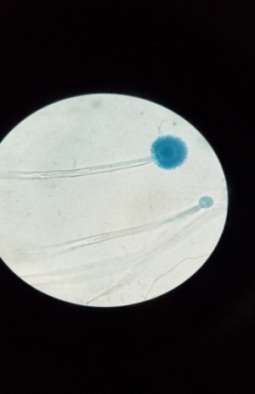  -Conidiofora upright, simple- hyphae without septa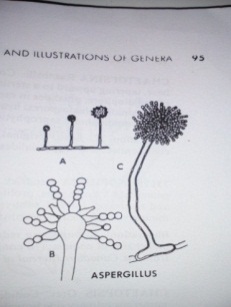 Aspergillus sp. 12IL 2- hyphae without septa-konidiofora supports 1 conidia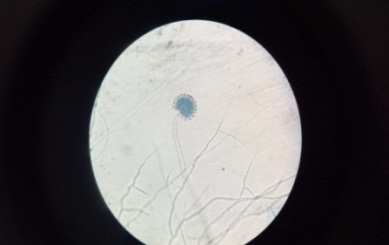 - hyphae without septa-Conidiofora upright, simple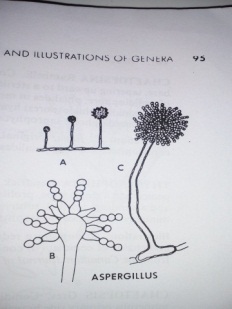 Aspergillus sp. 23IL 3-hyphae have septa- Mycelium grows a lot, branching out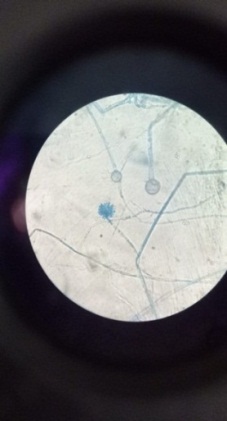 - Mycelium grows fast, many, branching-conidia is round-conidiophore upright, branched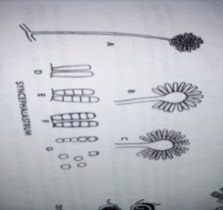 Syncephalastrum sp.Type of IsolateTreatment (Dilution)Density of Spores / mlAspergillus sp. 1Control01001,806 x 10910-11,476x10710-28,56x10510-32,2x10410-41,06x10310-5460Type of IsolateTreatment (Dilution)Density of Spores / mlAspergillus sp. 2Control01002,354x10910-12,2x10710-21,5x10610-32,6x10410-41,04x10310-5520Type of IsolateTreatment (Dilution)Density of Spores / mlSyncephalastrum sp.Control01002 x 10810-11,81x10710-21,038x10610-33,96x10410-42,66x10310-5230PengenceranJenis Fungi Jenis Fungi Jenis Fungi PengenceranAspergillus sp. 1Aspergillus sp. 2Syncephalastrum sp.Kontrol0,000 ± 0,000d0,000 ± 0,000d0,000 ± 0,000d1003,000 ±1,414a3,000 ± 1,414a0,500 ± 0,707cd10-12,500 ± 2,122ab2,000 ± 1,414abc0,000 ± 0,000d10-21,000± 0,000bcd0,500 ± 0,707cd0,500 ± 0,707cd10-30,500 ± 0,707cd0,000 ± 0,000d0,500 ± 0,707cd10-40,500 ± 0,707cd0,000 ± 0,000d0,000 ± 0,000d10-50,000 ± 0,000d0,000 ± 0,000d0,000 ± 0,000d